ORG.0002.4.2021.KS Mława, dnia 12 maja 2021 r.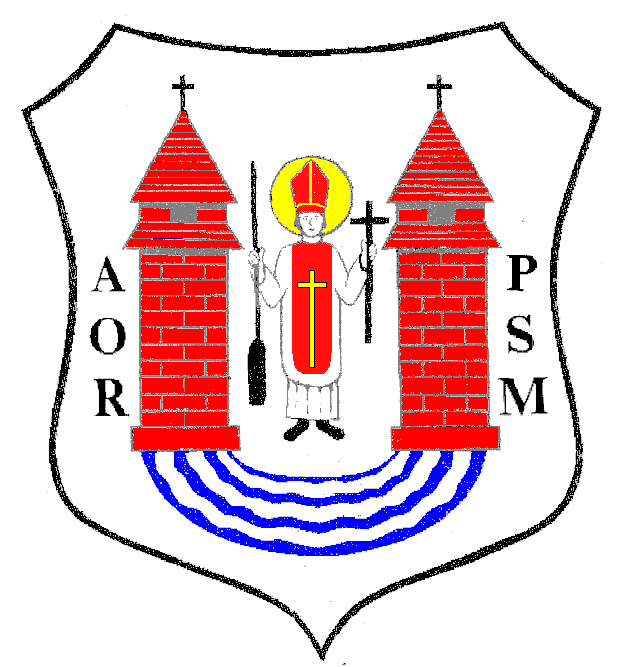 Na podstawie art. 20 ust. 1 ustawy z dnia 8 marca 1990 r. o samorządzie gminnym 
(Dz. U. z 2020 r. poz. 713 z póź.zm)  z w o ł u j ęXXVII SESJĘ RADY MIASTA MŁAWAktóra odbędzie się w dniu 18 maja 2021 r. (wtorek) o godz. 13:00Ze względu na dużą dynamikę rozprzestrzeniania się wirusa COVID-19 oraz z uwagi 
na konieczność przeciwdziałania jego rozpowszechnianiu, w trosce o bezpieczeństwo radnych obrady sesji odbędą się w trybie zdalnymz następującym porządkiem posiedzenia:Otwarcie obrad.Stwierdzenie prawomocności obrad.Wybór Sekretarza Obrad.Uwagi do porządku Obrad.Przyjęcie protokołu z XXV sesji Rady Miasta odbytej w dniu 23 marca 2021 r.Przyjęcie protokołu z XXVI sesji Rady Miasta odbytej w dniu 8 kwietnia 2021 r.Podjęcie uchwały w sprawie zmiany Wieloletniej Prognozy Finansowej Miasta Mława.Podjęcie uchwały w sprawie zmiany uchwały budżetowej na 2021 rok.Podjęcie uchwały w sprawie udzielenia pomocy finansowej dla Powiatu Mławskiego.Podjęcie uchwały w sprawie zasad udzielania dotacji celowej na finansowanie lub dofinansowanie kosztów wymiany źródeł ciepła w ramach ograniczania niskiej emisji na terenie Miasta Mława.Podjęcie uchwały w sprawie ustalenia strefy płatnego parkowania oraz ustalenia wysokości stawek i sposobu pobierania opłat za parkowanie pojazdów samochodowych na drogach publicznych Miasta Mława.Podjęcie uchwał w sprawie nabycia nieruchomości (3 uchwały).Podjęcie uchwały w sprawie określenia wzoru wniosku o przyznanie dodatku mieszkaniowego oraz wzoru deklaracji o dochodach gospodarstwa domowego.Podjęcie uchwały w sprawie przyjęcia gminnego „Programu Wspierania Rodziny na lata 2021 – 2023”.Podjęcie uchwały w sprawie przyjęcia Strategii Rozwiązywania Problemów Społecznych dla Miasta Mława na lata 2021 – 2025.Ocena zasobów pomocy społecznej Miasta Mława za 2020 r.Podjęcie uchwały w sprawie rozpatrzenia petycji dotyczącej szczepień przeciwko COVID – 19.Podjęcie uchwały w sprawie rozpatrzenia petycji dotyczącej zwiększenia limitów zezwoleń  na sprzedaż napojów alkoholowych.Sprawozdanie z realizacji Programu współpracy Miasta Mława z organizacjami pozarządowymi i innymi podmiotami prowadzącymi działalność pożytku publicznego 
w 2020 roku.Przedstawienie Raportu o stanie Miasta Mława za 2020 r.Sprawozdanie z wykonania uchwał Rady Miasta podjętych na sesji w dniu 8 kwietnia 2021 r.Informacja Burmistrza Miasta Mława z działalności za okres między sesjami.Interpelacje, wolne wnioski i zapytania.Zamknięcie obrad sesji Rady Miasta.Przewodniczący Rady MiastaLech Prejs